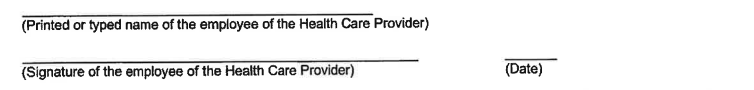 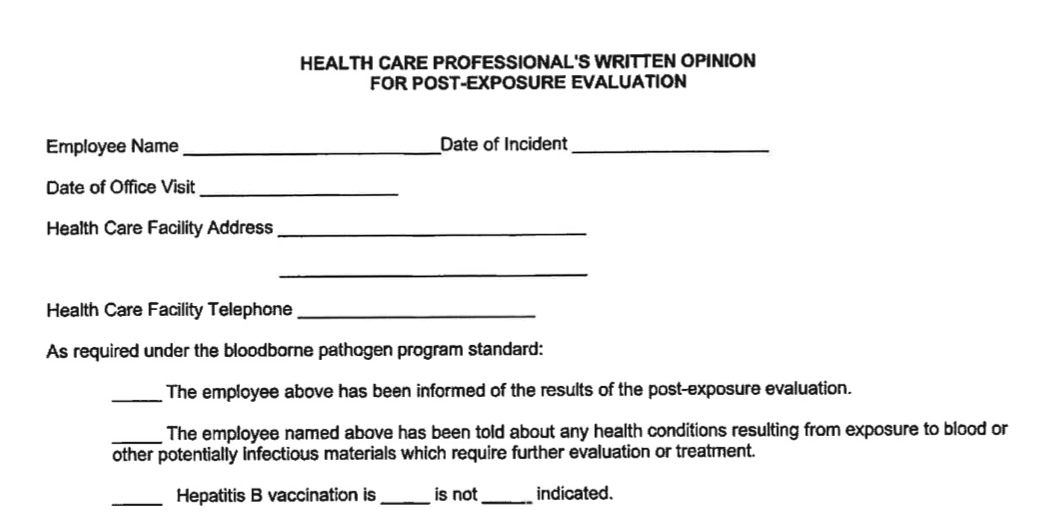 This form is to be returned to the employer (Germantown Municipal Schools) and a copy provided to the employee within fifteen (15) days. Please label the outside envelope “confidential”.Employer: Germantown Municipal School DistrictTitle: Coordinated School Health SupervisorAddress: 3350 S. Forest Hill Irene Rd                 Germantown, TN 38138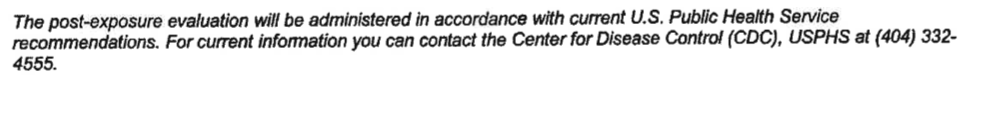 